МУНИЦИПАЛЬНОЕ КАЗЁННОЕ УЧРЕЖДЕНИЕ КУЛЬТУРЫ «СЫЧЁВСКАЯ ЦЕНТРАЛИЗОВАННАЯ БИБЛИОТЕЧНАЯ СИСТЕМА»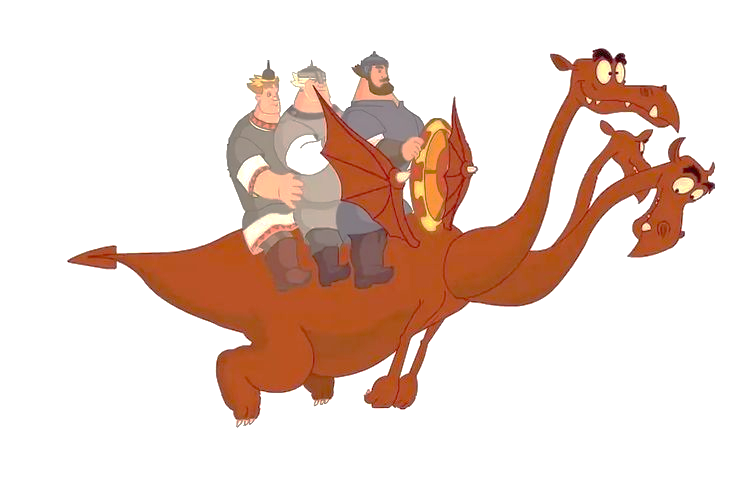 «Утверждаю» Директор МКУК «Сычевская ЦБС» _______________ Т.А. Асянова29 января 2020 гПОЛОЖЕНИЕо проведении районной выставки рисунков героев русских сказок«На Кудыкину гору»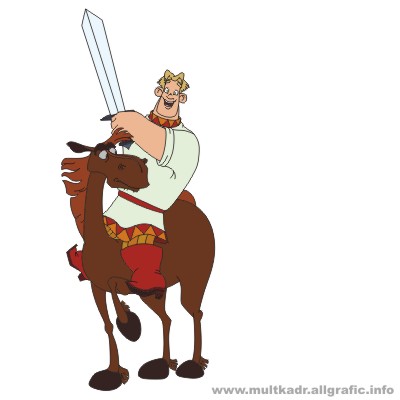 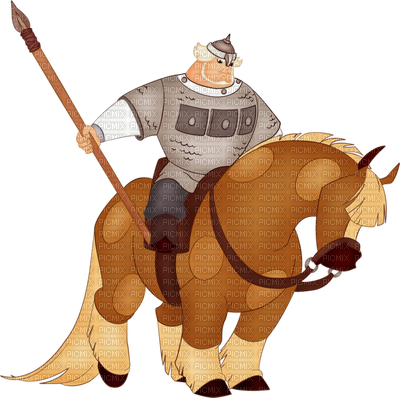 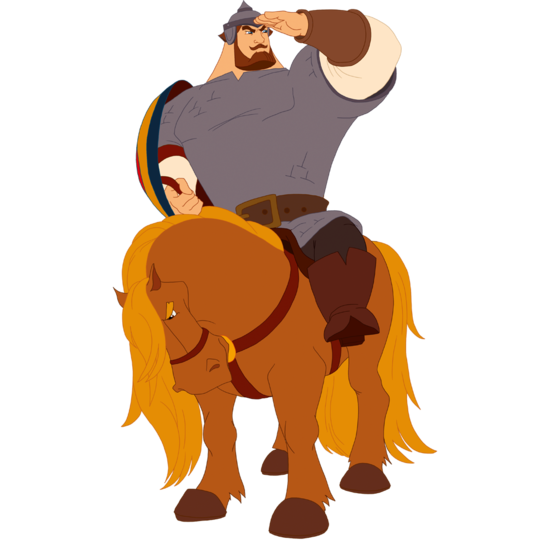 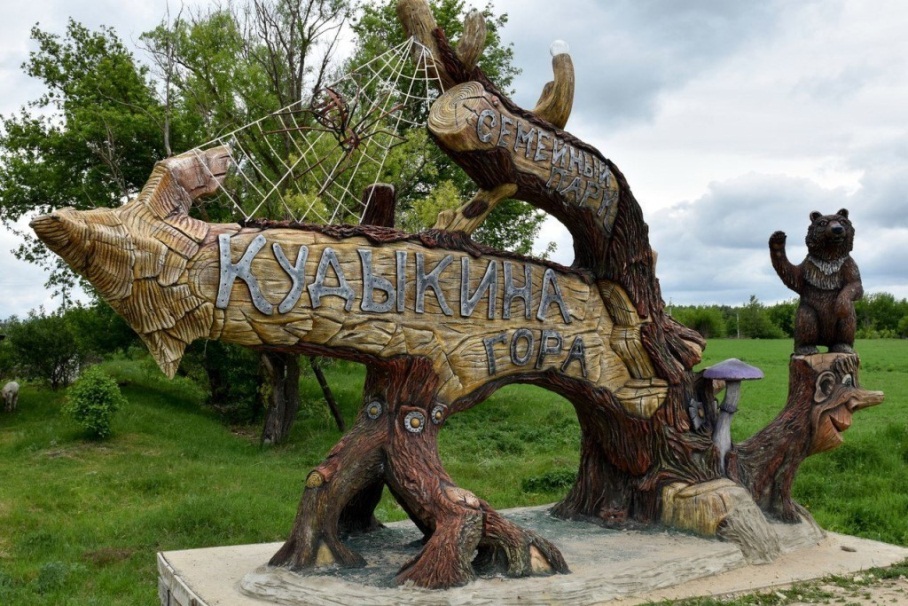 г. Сычевка2020 г.Общие положенияНастоящее Положение регламентирует порядок проведения выставки рисунков  героев русских сказок «На Кудыкину гору» (далее - выставка).Цели и задачи:- развитие творческого потенциала и инициативы у жителей города Сычевки и Сычевского райна;           - совершенствование художественно – эстетического воспитания;            - развитие творческой активности, формирование практических умений изображать героев русских сказок;          - популяризация художественного творчества, как части национального и культурного наследия.- создание позитивного настроения.ОрганизаторыВыставка проводится по инициативе МКУК «Сычевская ЦБС»Время и место проведения1.Выставка проводится с 15.06.2020 по 26.06.2020 в зале для мероприятий Сычевской ЦМБ2. Работы принимаются до 15 июня  2020 года в МКУК «Сычёвская ЦБС» по адресу: ул.  Комсомольская, д.32,  телефон: 4-11-81УчастникиВ выставке могут принять все желающие.Условия участия в выставкеРисунки могут быть выполнены на любом материале (ватман, акварельная бумага,картон, фанера, холст и т.д.) и исполнены в любой технике (масло, акварель, гуашь, тушь, цветные карандаши, мелки и т.д.)Рисунки могут быть созданы индивидуально или коллективно.Каждая работа должна иметь этикетку, содержащую следующие сведения: фамилия и имя автора, возраст, место проживания, название рисунка, наименование учебного заведения, класс и Ф.И.О. педагога (для учащихся). Этикетка должна крепиться к лицевой стороне рисунка, но не должна заслонять собой его значимых деталей. Этикетка оформляется на компьютере или от руки печатными буквами и прикрепляется в нижнем правом углу рисунка.7. Особые условияУчастники гарантируют, что для выставки представлена авторская работа и, что использование ими изобразительных фрагментов не нарушает каких-либо прав третьих лиц. Организаторы оставляют за собой право использовать в профессиональной деятельности выставочные работы без уведомления автора (авторов), в том числе рекламных целях.Участники подтверждают согласие на обработку их персональных данных фактом предоставления для выставки своих работ.Участники подтверждают полное и безоговорочное согласие со всеми условиями настоящего Положения фактом предоставления для выставки своих работ.Все работы возвращаются авторам после проведения выставки.